What’s For Dinner:  Rice Chicken WrapsSupporting Materials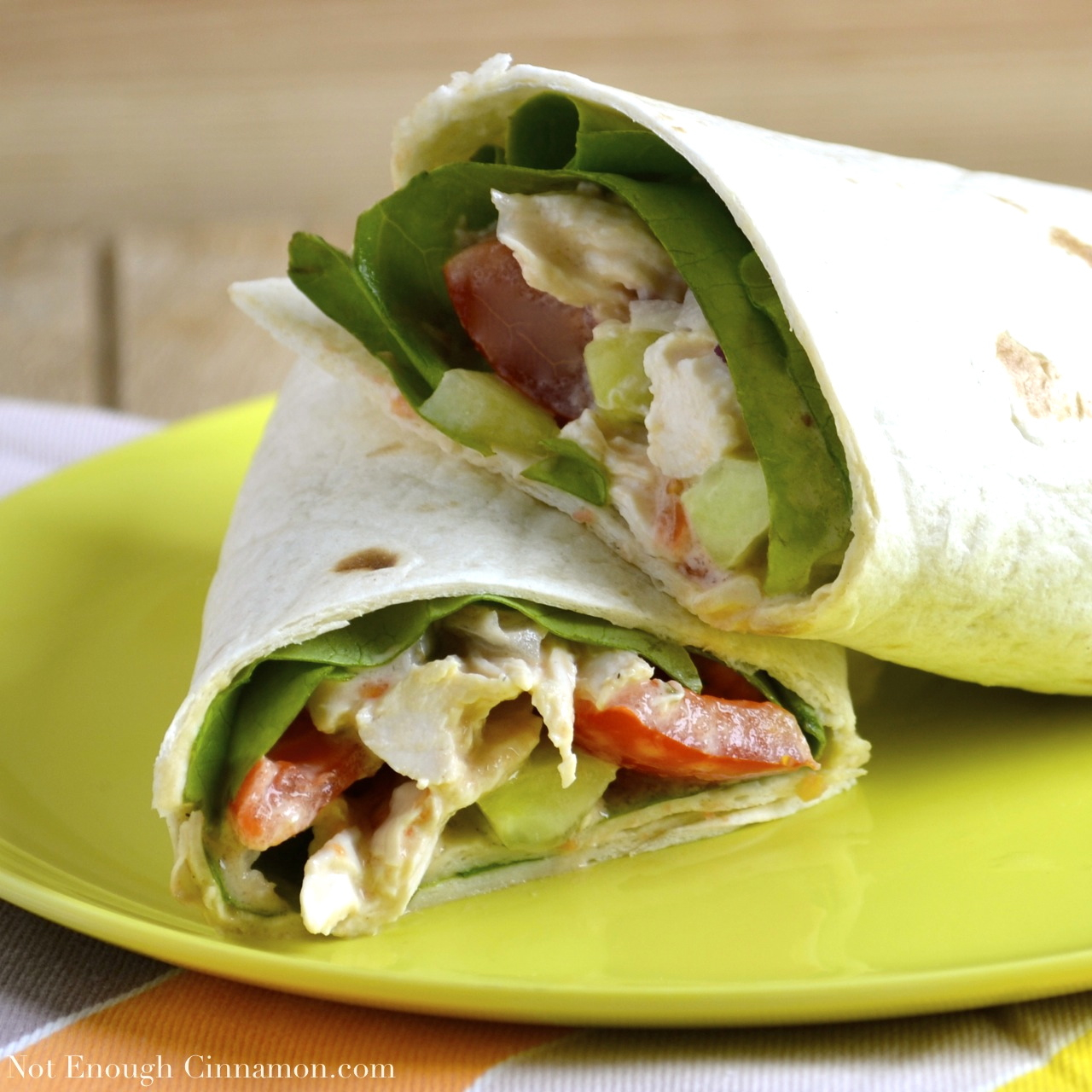 Original Recipe: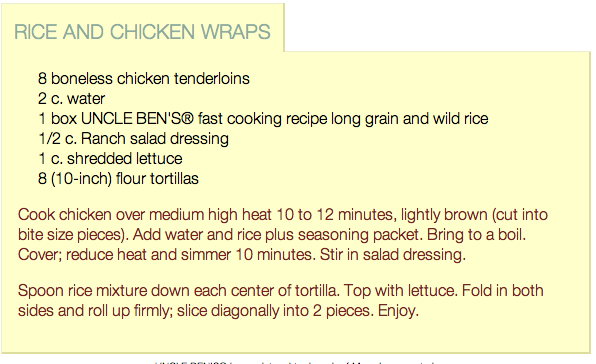 Equipment Needed:microwavescissors (to open tortillas, rice mix)bowlspoon1 Cup Measuring cupknife to cut tomatoNotes:.Some individuals will have difficulty opening the rice and tortillas with scissors; this might have to be done for them or with them.Some individuals will have difficulty in understanding how to use only 1 cup of the dressing.  Let them know that they can also estimate by using ½ of the bottle.  Talk them through this process and offer visual clues.Some individuals will have difficulty with spreading the ingredients over the tortilla; this can often result in uneven distribution.  Help them move slowly throw this procedure and emphasize even distribution.